More information about my scientific activity can be found via links below: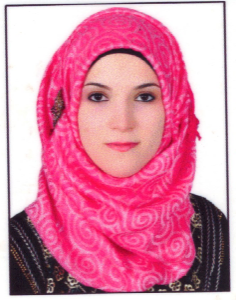 PersonalInformationNationality: IraqiDate of Birth:  01/ 01 / 1992, Diyala-IraqCountry of Residency: IraqH index: 1 (based on the researcher's data)Address: Baqubah, Diyala, IraqEducationM.Sc. Degree -Department of Electrical Engineering - College of Engineering - Al-Mustansiriya University – Iraq )2020).Title: Investigation on the Microwave Power Absorption in Tissues.Advisor: Prof.  Raad Hamdan Tahir.B.Sc. Degree - Department of Electronic Engineering - College of Engineering - University of Diyala – Iraq (2013).LanguagesEnglish, and ArabicTeachingLaboratories of Logic and electronic.Laboratory of AutoCAD.Mathematics.Training Courses and WorkshopsTeaching Methods and Language Safety Course - University of Diyala – 2020.Computer Driving Course - University of Diyala -2021.Participation in more than 35 courses, a workshop, and a symposium in the fields of general and precise scientific specialization.Software and ToolsMATLABElectronics Workbench, Microsoft Office, Word, Excel, Power Point and AccessWork ExperiencesSource and Channel Coding, Microwave biomedical application, signal processing.PublicationsJournal :PublicationsConference : Google Scholar  https://scholar.google.com/citations?user=aWTBZb4AAAAJ&hl=enScopus Ali, Heba Hadi - Author details - Scopus Preview